Y BONT DDIWYLLIANNOL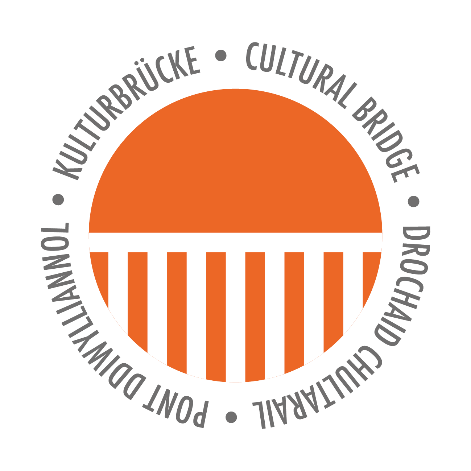 CAIS AM GYLLID AR GYFER PARTERNIAETHHAEN 2 Mae’r Bont Ddiwylliannol yn dathlu partneriaethau artistig dwyochrog rhwng y Deyrnas Unedig a’r Almaen, a hynny drwy gydweithio rhwng Celfyddydau Rhyngwladol Cymru / Cyngor Celfyddydau Cymru, Arts Council England, Arts Council of Northern Ireland, British Council, Creative Scotland, Fonds Soziokultur, a’r Goethe-Institut London.Drwy ariannu partneriaethau rhwng yr Almaen a’r Deyrnas Unedig, mae’r rhaglen yn ceisio creu perthnasau newydd a meithrin cydweithio artistig a democratiaeth ddiwylliannol. A fyddech cystal â chyflwyno un cais yn unig gan bob partneriaeth. Mae rhagor o fanylion a chanllawiau ar gael yn https://www.cultural-bridge.info/funding/ I gyflwyno’ch cais, anfonwch hwnnw drwy e-bost at Lorna Palmer, Rheolwr Rhaglen y Bont Ddiwylliannol, ACE International – lorna.palmer@artscouncil.org.uk. Y dyddiad cau i wneud cais yw 12pm (yn y Deyrnas Unedig) neu 1pm (yn yr Almaen), ddydd Mercher 26 Hydref 2022. Disgwylir gwneud y penderfyniadau erbyn 14 Rhagfyr 2022. 

Teitl eich gweithgaredd:Y partneriaid yn yr Almaen a’r Deyrnas Unedig:Enw’r sefydliad sy’n arwain:Bydd y sefydliad sy’n arwain yn gyfrifol yn gyffredinol am y cyllid ac am adrodd ar ran y gweithgaredd.Enw’r prif gyswllt:Cyfeiriad:E-bost: Ffôn:Partner arall neu bartneriaid eraill yn yr Almaen neu’r Deyrnas Unedig:Enw cyswllt:Cyfeiriad:E-bost:Ffôn:
Eich partneriaeth
Pam ydych chi a’ch partner wedi penderfynu cydweithio eto, rhowch fanylion i ddangos eich hanes blaenorol o weithio mewn partneriaeth os gwelwch yn dda? (250 gair)
Dywedwch wrthym pam mae’r gweithgaredd hwn yn bwysig i bob un o’r partneriaid sydd ynghlwm â’r mater a sut gallwch chi weld y berthynas yn datblygu yn y dyfodol? (300 gair)
Eich gweithgaredd

Dywedwch wrthym beth ydych chi’n cynllunio i’w wneud, gan gynnwys gyda phwy, lle a pha bryd. A yw’r gweithgaredd yn debygol o fod mewn person, digidol neu hybrid? (300 gair)
Ym mha ffordd mae’r gweithgaredd hwn yn  ceisio gwneud rhywbeth newydd ac ymateb i’r anghenion neu’r heriau presennol yn unol ag un neu fwy o themâu’r Bont Ddiwylliannol? (250 gair)
Rheoli eich gweithgareddDywedwch wrthym os gwelwch yn dda sut byddwch chi’n rheoli eich gweithgaredd o fewn y bartneriaeth, er enghraifft, sut bydd y gwaith yn debygol o gael ei ddosbarthu rhwng partneriaid y DU a’r Almaen? (200 gair)Yr amserlenNodwch y dyddiadau dechrau a gorffen disgwyliedig, gan gynnwys y gwaith paratoi a’r gwaith dilynol sy’n berthnasol i’r costau. Ni chaiff eich gweithgaredd ddechrau cyn mis Chwefror 2023 a dylid ei gwblhau cyn mis Chwefror 2024, oni bai y cytunwyd ar hynny fel arall.Amlinellwch brif gamau’r gweithgaredd o’r dyddiad dechrau ymlaen, gan gynnwys ble y bydd y gweithgaredd yn digwydd a phwy a fydd yn arwain ar bob gweithgaredd neu dasg:
Canlyniadau’r GweithgareddPa fuddion neu effaith arbennig ydych chi’n eu rhagweld o ganlyniad i’r gweithgaredd, mewn perthynas â’r bartneriaeth artistig a’r cymunedau sydd ynghlwm fel ei gilydd?Pa fuddion neu effaith arbennig ydych chi’n eu rhagweld o ganlyniad i’r gweithgaredd, mewn perthynas â’r bartneriaeth artistig a’r cymunedau sydd ynghlwm fel ei gilydd? (300 gair)Y Gyllideb
Cyfanswm y gyllideb sydd ar gael ar gyfer y rhaglen yw £180,000 (oddeutu €209,000). Mae gan y rhaglen ddwy haen gyllid ac rydym yn rhagweld y bydd y gyllideb gyfan yn cael ei rhannu rhwng y ddwy Haen.
Haen 2: Partneriaethau sefydledig

Gall ymgeiswyr ofyn am hyd at gyfanswm o £30,000 ar gyfer pob partneriaeth. Nid oes unrhyw ofyniad ffurfiol am gyllid cyfatebol. Fodd bynnag, rydym yn annog uchelgais i ddatblygu partneriaethau ehangach a chael hyd i incwm arall, arian parod neu mewn nwyddau, er mwyn cwrdd â nodau’r bartneriaeth.A fyddech cystal â chyflwyno’ch cyllideb mewn taflen Excel ar wahân, gyda manylion llawn incwm y gweithgaredd (pan fydd hynny’n berthnasol) a manylion gwariant y partneriaid yn yr Almaen a’r Deyrnas Unedig ar y prosiect. Defnyddiwch dabiau ar wahân yn y daenlen i gyflwyno cyllidebau’r partner neu’r partneriaid yn yr Almaen a’r Deyrnas Unedig, mewn £ neu € fel sy’n briodol.Pan fydd hynny’n bosibl, dangoswch mor eglur â phosibl sut rydych chi wedi cyfrifo’r ffigurau drwy roi disgrifiad e.e., Cynhyrchydd am 2 ddiwrnod @ €200 y diwrnod = €400. Talgrynnwch i’r Bunt/Ewro agosaf os gwelwch yn dda.Gall costau mynediad personol fod yn ychwanegol at gyllideb eich gweithgaredd ac yn fwy na therfyn uchaf y cais ar gyfer yr Haen. Mae costau mynediad personol yn gostau sy’n ymwneud â’ch anghenion mynediad eich hun, ac/neu unrhyw anghenion mynediad yr ymarferwyr creadigol yr ydych chi’n gweithio’n uniongyrchol â nhw, er mwyn cyflawni eich gweithgaredd, a/neu reoli eich grant.  Dylai costau mynediad sy’n ymwneud â galluogi cyfranogwyr i ymgysylltu â’ch gweithgaredd, e.e. dylai dehonglwr gael ei gynnwys o fewn cyllideb eich gweithgaredd.Darllenwch ganllawiau ymgeisio’r Bont Ddiwylliannol i weld cyfraddau’r taliadau a’r costau sy’n gymwys/anghymwys.Rhowch wybod inni a ydych chi wedi rhoi eich costau ar ffurf  Gross (VAT/MwSt.) Net 
Faint o’r cais hwn sydd ar gyfer costau mynediad personol?  Dywedwch wrthym os gwelwch yn dda ar gyfer beth fydd y rhain yn cael eu defnyddio? (150 gair)

Dywedwch wrthym os gwelwch yn dda sut fyddwch chi’n rheoli’r cronfeydd yr ydych chi’n ymgeisio amdanyn nhw, gan gynnwys manylion ynglŷn â phwy fydd yn rheoli eich cyllideb? (150 gair)Os ydych chi’n chwilio am gyllid cyfatebol, rhowch fanylion ynglyn â’ch cynlluniau os gwelwch yn dda i ddod o hyd i ffynhonnell arall o incwm, a dangoswch pa gam yr ydych chi yn y broses hon? (200 gair)Unrhyw sylwadau neu wybodaeth arall am gyllid (250 gair):Cysylltu â ni: Rydyn ni am i’r broses o wneud cais i raglen y Bont Ddiwylliannol fod yn hygyrch i bob sefydliad a hoffai wneud cais. Os bydd angen cymorth arnoch chi i wneud cais, neu os bydd angen y canllawiau mewn fformat gwahanol arnoch chi, cysylltwch ag arweinydd ein rhaglen.Noder mae rhaglen Pont Diwylliannol yn cael ei rheoli yn y DU gan Cyngor Celfyddydau Lloegr. Os oes gennych unrhyw gwestiynau am eich cais, defnyddiwch y manylion cyswllt isod. Mae arweinydd ein rhaglen wrth law i roi cymorth i bob ymgeisydd ac i ateb cwestiynau am y canllawiau neu am wneud cais: Lorna Palmer, Arweinydd Rhaglen y Bont Ddiwylliannol, ACE International lorna.palmer@artscouncil.org.uk Dechrau: 	Gorffen:Dyddiad dechrauDyddiad gorffenManylion y gweithgaredd neu’r dasgLleoliadArweinyddCyfanswm costau’r prosiect – Cyfuno cyfansymiau’r ymgeiswyr o’r Almaen a’r Deyrnas Unedig (Pwysig: Rhowch gyfanswm yr holl gyllideb mewn GBP gan ddefnyddio’r gyfradd gyfnewid bresennol)£Cyfanswm yr incwm – Cyfuno cyfansymiau’r ymgeiswyr o’r Almaen a’r Deyrnas Unedig (Pwysig: Rhowch gyfanswm yr holl incwm mewn GBP gan ddefnyddio’r gyfradd gyfnewid bresennol)£